1- 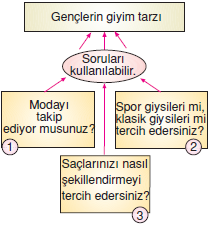 Yukarıda verilen şemada kaç numaralı kutucuktaki sorular doğru tercih edilmiştir ?A. Yalnız 1		B. 1 ve 2C. 1 ve 3		D. 2 ve 3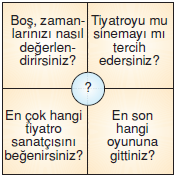 2- Yukarıdaki kutularda verilen ifadeler bir araştırmaya aittir. Bu araştırma konusu aşağıdakilerden hangisinde olabilir ?A. Tiyatro izleyicilerB. Sinema izleyicilerC. Tiyatro oyunlarıD. En çok tercih edilen aktiviteler3- "Türk insanının çevre kirliliğine olan duyarlılığı" konulu araştırmada aşağıdaki sorulardan hangisi kullanılabilir ?A. Çiçekleri seviyor muşunuz ?B. En son ne aman ağaç diktiniz ?C. Daha temiz bir çevre için yapılması gerekenler nelerdir ?D. Fabrikaların hava kirliliğindeki payı nedir ?4- 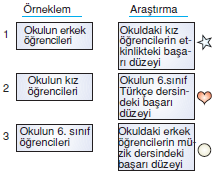 Yukarıda kutuların içerisinde verilen örneklemlerle araştırmalar eşleştirilirse aşağıdakilerden hangisi doğru olur ?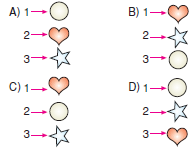 5- 6 – A sınıfının öğrencilerinin en sevdiği spor dallarını belirlemek amacıyla bir anket yapılmıştır. Öğrencilerin sevdiği spor dalları ve bu spor dallarını seven öğrencilerin sayıları aşağıdaki tabloda gösterilmiştir.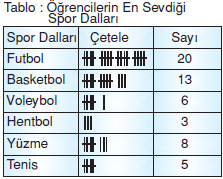 Buna göre, aşağıdakilerden hangisi doğrudur ?A. En çok sevilen spor dalı voleyboldur.B. En az sevilen spor dalı futboldur.C. Yüzmeyi sevenler hentbolu sevenlerden azdır.D. Tenisi seven beş kişi vardır.6- 6 – A sınıfının öğrencilerinin en sevdiği spor dallarını belirlemek amacıyla bir anket yapılmıştır. Öğrencilerin sevdiği spor dalları ve bu spor dallarını seven öğrencilerin sayıları aşağıdaki tabloda gösterilmiştir.Buna göre, aşağıdakilerden hangisi doğrudur ?A. En çok sevilen spor dalı voleyboldur.B. En az sevilen spor dalı futboldur.C. Yüzmeyi sevenler hentbolu sevenlerden azdır.D. Tenisi seven beş kişi vardır.7- Bir koltuk firmasının yaptığı araştırmada firmanın yılın ilk ayında sattığı koltukların renkleriyle ilgili bilgiler aşağıdaki tabloda verilmiştir.Buna göre, firma 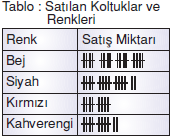 hangi renk koltuktan daha fazla üretmelidir ?A. Bej			B. SiyahC. KahverengiD. Kırmızı8- 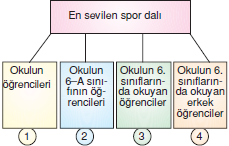 Yukarıdaki örneklemlerden hangisi bir okuldaki 6. sınıfların en sevdiği spor dalın› araştırmak için daha uygundur ?A. 1	       B. 2	C. 3	      D. 49- 				Yukarıdaki 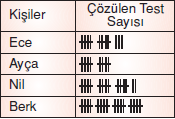 				çetele tablosu, 				Ece, Ayça, Nil ve 				Berk'in 				çözdükleri test 				sayılarını 				göstermektedir. Buna göre, aşağıdaki öğrencilerden hangisinin yorumu doğrudur ?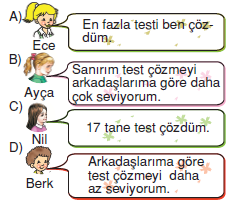 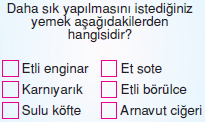 10-Yukarıda bir yurttaki öğrencilere uygulanacak ankete yazılması düşünülen soru verilmiştir. Bu sorudaki hata aşağıdakilerin hangisinde belirtilmiştir ?A. Yemek seçeneklerinin sayısı çok azdır.B. Yemek seçenekleri et yemeyenler için uygun değildir.C. Sebze içeren yemekler verilmiştir.D. Sadece daha çok tercih edilen yemeklere yer verilmiştir.11- Karadeniz Bölgesi'nde yaşayan insanların ilgilendikleri sanat dallarıyla ilgili bir araştırma yapılacaktır. Bunun için en uygun örneklem aşağıdakilerin hangisidir ?A. Samsun'daki Sanat MerkezleriB. Karadeniz Teknik Üniversitesi' nin konservatuarıC. Karadeniz Bölgesi'ndeki tiyatro salonlarıD. Karadeniz Bölgesi'ndeki sanat merkezlerihttps://www.derskitabicevaplarim.com 